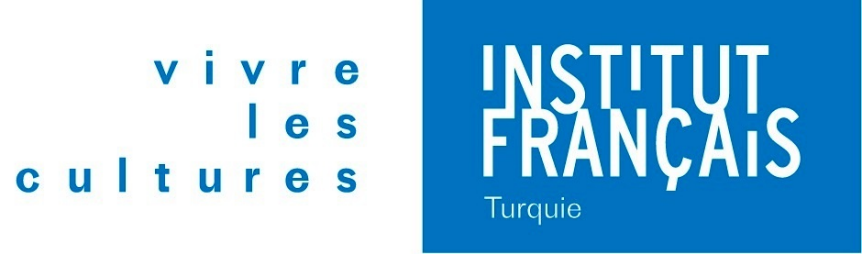 ÇOCUKLAR VE GENÇLER İÇİNHIZLANDIRILMIŞ YAZ KURSLARIFRANSIZCA KURSLARI 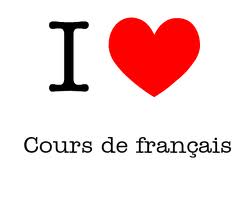 Çocuklara ve gençlere yönelik genel Fransızca kursları. Kurs süresi : 30 saat / 2 haftaYaş : 7 – 9 yaş / 10 – 13 yaş / 14 – 15 yaşGün ve saat : Pazartesi Cuma arası : 10.00-13.00 / 14.00-17.00Takvim : 13 - 24 Haziran arası / 27 Haziran - 8 Temmuz arası / 18 - 29 Temmuz arası Ücret : 1490 TLMASAL OKUMA ATÖLYESİMasal seçimi ve resim / kukla aktiviteleri.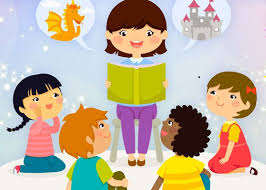 Atölye süresi : 30 saat / 2 haftaYaş : 6 – 8 yaş / 9 – 11 yaş Gün ve saat : Pazartesi Cuma arası : 10.00 – 13.00 / 14.00 – 17.00Takvim : 27 Haziran - 8 Temmuz arası / 18 - 29 Temmuz arasıÜcret : 1800 TL / materyal dahil değildirKUTU OYUNLARI KULÜBÜ 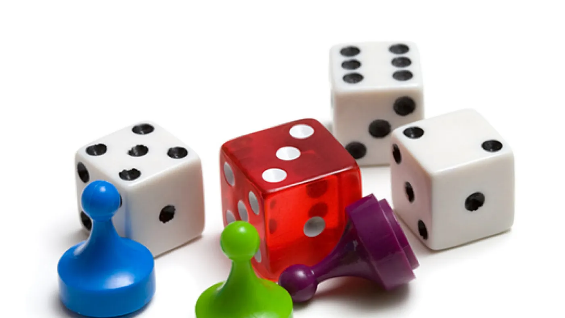 Keyifli zaman geçirerek hem oyun oynayın hem de yabancı dil öğreniminde bu yeni yaklaşımla Fransızca öğrenin. Atölye süresi : 30 saat / 2 haftaYaş : 7 – 9 yaş / 10 – 13 yaş / 14 – 15 yaşGün ve saat : Pazartesi Cuma arası : 10.00-13.00 / 14.00-17.00Takvim : 27 Haziran - 8 Temmuz arası / 18 - 29 Temmuz arasıÜcret : 1800 TLZENTANGLE ATÖLYESİZentangle aktivitesi, zihnin odaklanmasına yardımcı olan ve “karmaşık desen kümesi” anlamına gelen, “ zen” ile “ dört vektör” unsurlarını bir araya getiren bir resim ve rahatlama aktivitesidir.Zentangle metodu, çocuklara kendi yaratıcılıklarının rehberliğinde, basit resim tekniklerini göstererek çok çeşitli motiflerin çizilmesiyle rahatlamayı amaçlamaktadır.Aynı zamanda bu aktivite, öğrencinin özgüvenini pekiştirerek, herhangi bir grafik ya da karşılaştırma yöntemi kullanılmadan çocuğun hem yaratıcılığını hem de kendi fikirlerini geliştirmesine yardımcı olacaktır. 
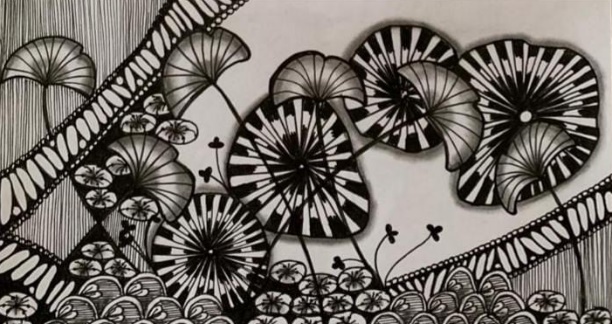 Atölye süresi : 30 saat / 2 haftaYaş : 6 – 8 yaş / 9 – 11 yaş / 14 – 15 yaş	Gün ve saat : Pazartesi Cuma arası : 10.00 – 13.00 / 14.00 – 17.00Takvim : 27 Haziran - 8 Temmuz arası / 18 - 29 Temmuz arasıÜcret : 1800 TL / materyal dahil değildirTİYATRO ATÖLYESİBir cümleyi ifade etme biçiminin cümlenin anlamını değiştirebileceğini biliyor muydunuz? Tiyatro oyunları sayesinde Fransızcada hem telaffuz hem de vurgulamalara çalışacağız. Aynı zamanda sözlü ifadeyle birlikte vücut dilinin nasıl kullanılması gerektiğinin bilincini kazanacaksınız. Amacımız, hiçbir yazılı metne bağlı kalmadan doğaçlama yapmayı öne çıkartmaktır. Atölye süresi : 30 saat 
Seviye : A2 seviyesini bitirmiş olmak gerekir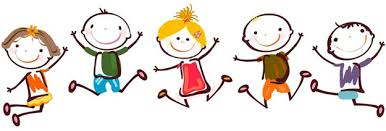 Takvim : Pazartesi Cuma arası : 10.00 – 13.00 / 14.00 – 17.00 / 13 - 24 Haziran arasıÜcret : 1800 TLFransızca kursuna ve bir sanat atölyesine katılmak isteyen çocuklar ve gençler için 13.00 – 14.00 saatleri arasında öğle yemeği arası verilecektir. Öğrencilerin kendi yemeklerini yanlarında getirmesi rica olunur.Kurs ve atölye saatleri : 10.00 – 17.00 arasıINSTITUT FRANÇAIS DE TURQUIE - ISTANBULIstiklal cad. N°4 Taksim0850 755 68 00 – 11 – 12 kurslar.taksim@ifturquie.orgwww.ifturquie.org